Уважаемые пациенты!При записи на прием или консультацию к врачу необходимо иметь при себе следующие документы:паспорт;действующий полис ОМС;карточку.Услуга Интернет-регистратура позволяет Вам производить электронную запись на прием к врачу. Запись через данную регистратуру производится пациентом самостоятельно, без участия медицинских работников, через Internet. В удобное для себя время Вы можете через web-сайт записываться на прием к врачу самостоятельно. При наличии дома принтера Вы можете распечатать талон. Факт записи пациента на прием отображается на рабочих местах регистраторов и других сотрудников медицинского учреждения. Регистратор, до прихода пациента, распечатывает талон, находит и передает врачу амбулаторную карту. В назначенное время пациент приходит в кабинет врача, минуя регистратуру.Записываясь на прием к врачу через www.kuban-online.ru, Вы участвуете в работе регистратуры медицинского учреждения. Этот факт накладывает на Вас определенную ответственность. Необходимо помнить, что при записи на прием к врачу Вы бронируете время. В случае Вашей неявки это время теряется, хотя возможно в нем нуждаются другие пациенты. Подходите ответственно при использовании этой услуги.При нажатии на ниже приведенные ссылки, страницы записи откроются на портале www.kuban-online.ru.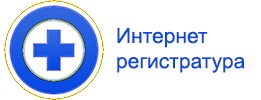 Запись на прием к врачу через Интернет регистратуру.